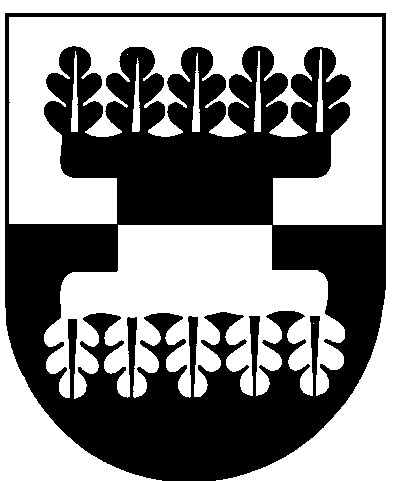 ŠILALĖS RAJONO SAVIVALDYBĖS ADMINISTRACIJOSDIREKTORIUSĮSAKYMAS   DĖL ŠILALĖS RAJONO SAVIVALDYBĖS NEĮGALIŲJŲ SOCIALINĖS INTEGRACIJOS  KŪNO KULTŪRĄ IR SPORTĄ PROJEKTŲ VERTINIMO IR ATRANKOS KOMISIJOS SUDARYMO2017 m. lapkričio 17 d. Nr. DĮV-1568Šilalė               Vadovaudamasis Lietuvos Respublikos vietos savivaldos įstatymo 29 straipsnio 8 dalies 2 punktu, Neįgaliųjų socialinės integracijos per kūno kultūrą ir sportą projektų vertinimo ir atrankos komisijos darbo organizavimo tvarkos aprašo, patvirtinto Neįgaliųjų reikalų departamento prie Socialinės apsaugos ir darbo ministerijos direktoriaus 2015 m. rugsėjo 24 d. įsakymu Nr. AK–126 ,,Dėl Neįgaliųjų socialinės integracijos per kūno kultūrą ir sportą projektų vertinimo ir atrankos komisijos darbo organizavimo tvarkos aprašo ir Neįgaliųjų socialinės integracijos per kūno kultūrą ir sportą projekto finansavimo sutarties formos patvirtinimo“, 4 punktu, Neįgaliųjų socialinės integracijos per kūno kultūrą ir sportą projektų finansavimo 2016–2018 metais konkurso nuostatų, patvirtintų Lietuvos Respublikos socialinės apsaugos ir darbo ministro 2015 m. rugsėjo 4 d. įsakymu Nr. A1-506 „Dėl Neįgaliųjų socialinės integracijos per kūno kultūrą ir sportą projektų finansavimo 2016–2018 metais konkurso nuostatų patvirtinimo“, 31 punktu ir atsižvelgdamas į Šilalės rajono savivaldybės visuomenės sveikatos biuro 2017 m. lapkričio 8 d. raštą Nr. B9-82-(1.10) „Dėl   delegavimo“:              1. S u d a r a u Šilalės rajono savivaldybės neįgaliųjų socialinės integracijos per kūno kultūrą ir sportą projektų vertinimo ir atrankos komisiją (toliau – komisija):1.1. Vera Macienė, Šilalės rajono savivaldybės administracijos direktoriaus pavaduotoja, komisijos pirmininkė;2.2. Giedrė Fasci, Šilalės rajono savivaldybės visuomenės sveikatos biuro specialistė, komisijos narė;              1.3. Rasa Kuzminskaitė, Šilalės rajono savivaldybės administracijos Švietimo, kultūros ir sporto skyriaus vedėja, komisijos pirmininko pavaduotoja;1.4. Danguolė Račkauskienė, Šilalės rajono savivaldybės administracijos Socialinės paramos skyriaus vedėja, komisijos narė;1.5. Elena Vengalienė, Šilalės rajono savivaldybės administracijos Buhalterinės apskaitos skyriaus   vyresnioji buhalterė. 2. Į p a r e i g o j u komisiją iki 2017 m. lapkričio 30 d. įvertinti Šilalės rajono savivaldybės neįgaliųjų socialinės integracijos per kūno kultūrą ir sportą konkurso projektus ir parengti projektų finansavimui skirtų lėšų paskirstymo projektą.3. P a v e d u:3.1. Akvilinai Žąsytienei, Šilalės rajono Švietimo, kultūros ir sporto skyriaus specialistei, techniškai aptarnauti komisiją;3.2. paskelbti įsakymą Šilalės rajono savivaldybės interneto svetainėje www.silale.lt.  Šis įsakymas gali būti skundžiamas Lietuvos Respublikos administracinių bylų teisenos įstatymo nustatyta tvarka.Direktorius                                                                                                            Raimundas Vaitiekus